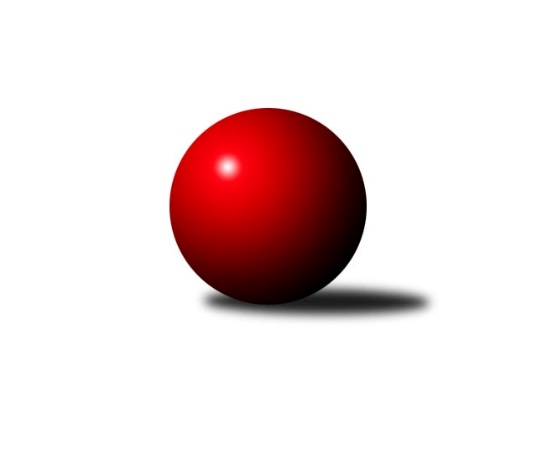 Č.8Ročník 2021/2022	15.1.2022Nejlepšího výkonu v tomto kole: 2537 dosáhlo družstvo:  Holýšov DPřebor Domažlicka 2021/2022Výsledky 8. kolaSouhrnný přehled výsledků:Zahořany B	- Kdyně C	4:4	2315:2108	4.0:8.0	14.1. Díly B	- Újezd B	6:2	2411:2264	7.0:5.0	14.1. Holýšov D	-  Holýšov C	7:1	2537:2183	10.0:2.0	15.1.Tabulka družstev:	1.	Holýšov D	7	6	0	1	39.0 : 17.0 	51.0 : 33.0 	 2397	12	2.	Díly B	7	5	0	2	34.0 : 22.0 	50.0 : 34.0 	 2337	10	3.	Kdyně C	7	4	2	1	34.0 : 22.0 	45.0 : 39.0 	 2287	10	4.	Holýšov C	7	3	0	4	26.0 : 30.0 	45.5 : 38.5 	 2137	6	5.	Zahořany B	7	2	2	3	24.0 : 32.0 	34.0 : 50.0 	 2284	6	6.	Újezd C	6	1	0	5	15.0 : 33.0 	28.5 : 43.5 	 2250	2	7.	Újezd B	7	0	2	5	20.0 : 36.0 	34.0 : 50.0 	 2242	2Podrobné výsledky kola:	 Zahořany B	2315	4:4	2108	Kdyně C	Pavlína Vlčková	 	 193 	 206 		399 	 0:2 	 485 	 	246 	 239		Marta Kořanová	Alena Jungová	 	 174 	 190 		364 	 0:2 	 406 	 	192 	 214		Kristýna Krumlová	Jiří Havlovic	 	 197 	 207 		404 	 0:2 	 419 	 	205 	 214		Tereza Krumlová	Slavěna Götzová	 	 205 	 196 		401 	 2:0 	 380 	 	186 	 194		Jaroslava Löffelmannová	Libor Benzl	 	 182 	 192 		374 	 0:2 	 418 	 	211 	 207		Anna Löffelmannová	Jitka Kutilová	 	 175 	 198 		373 	 2:0 	 0 	 	0 	 0		nikdo nenastoupilrozhodčí: Alena JungováNejlepší výkon utkání: 485 - Marta Kořanová	  Díly B	2411	6:2	2264	Újezd B	Dana Kapicová	 	 216 	 215 		431 	 2:0 	 333 	 	187 	 146		Jaroslav Získal st.	Daniel Kočí	 	 195 	 182 		377 	 1:1 	 379 	 	227 	 152		Václav Kuneš	Dana Tomanová	 	 176 	 195 		371 	 1:1 	 380 	 	210 	 170		Pavel Strouhal	Antonín Anderle	 	 180 	 215 		395 	 1:1 	 361 	 	201 	 160		Jana Dufková ml.	Martin Kuneš	 	 181 	 227 		408 	 1:1 	 404 	 	228 	 176		Antonín Kühn	Jaromír Duda	 	 202 	 227 		429 	 1:1 	 407 	 	209 	 198		Věra Horvátovározhodčí: Martin KunešNejlepší výkon utkání: 431 - Dana Kapicová	  Holýšov D	2537	7:1	2183	 Holýšov C	Pavlína Lampová	 	 189 	 194 		383 	 2:0 	 306 	 	144 	 162		Lucie Horková	Josef Kriška	 	 183 	 209 		392 	 1:1 	 376 	 	197 	 179		František Novák	Tatiana Maščenko	 	 207 	 208 		415 	 2:0 	 353 	 	183 	 170		Jiří Myslík	Bohumil Jirka	 	 240 	 253 		493 	 2:0 	 348 	 	184 	 164		Radka Schuldová	Jaroslav Čermák	 	 172 	 213 		385 	 1:1 	 386 	 	187 	 199		Jan Štengl	Roman Chlubna	 	 246 	 223 		469 	 2:0 	 414 	 	211 	 203		Stanislav Šlajerrozhodčí: Stanislav ŠlajerNejlepší výkon utkání: 493 - Bohumil JirkaPořadí jednotlivců:	jméno hráče	družstvo	celkem	plné	dorážka	chyby	poměr kuž.	Maximum	1.	Anna Löffelmannová 	Kdyně C	442.00	296.2	145.8	3.9	3/3	(492)	2.	Iveta Kouříková 	 Díly B	441.33	295.7	145.7	2.3	3/4	(458)	3.	Roman Chlubna 	 Holýšov D	439.40	299.1	140.3	4.9	3/3	(469)	4.	Marta Kořanová 	Kdyně C	436.58	299.9	136.7	5.0	3/3	(485)	5.	Tatiana Maščenko 	 Holýšov D	427.00	299.1	127.9	6.8	3/3	(459)	6.	Bohumil Jirka 	 Holýšov D	425.87	294.3	131.6	5.5	3/3	(493)	7.	Daniel Kočí 	 Díly B	416.50	291.6	124.9	8.8	4/4	(457)	8.	Věra Horvátová 	Újezd B	413.44	288.1	125.3	7.8	4/4	(426)	9.	Eva Kotalová 	Kdyně C	410.50	285.5	125.0	6.8	2/3	(429)	10.	Jan Štengl 	 Holýšov C	409.75	296.3	113.5	13.3	3/3	(432)	11.	Kristýna Krumlová 	Kdyně C	404.92	279.7	125.3	9.2	3/3	(422)	12.	Martin Kuneš 	 Díly B	403.83	282.4	121.4	9.3	4/4	(425)	13.	Blanka Kondrysová 	Újezd C	402.28	277.8	124.4	7.6	3/3	(425)	14.	Dana Kapicová 	 Díly B	402.28	283.8	118.4	10.7	3/4	(431)	15.	Libor Benzl 	Zahořany B	400.80	287.8	113.0	11.6	5/5	(427)	16.	František Novák 	 Holýšov C	398.25	284.9	113.4	14.1	2/3	(424)	17.	Božena Rojtová 	 Holýšov C	396.00	287.6	108.4	14.7	3/3	(412)	18.	Jaroslava Löffelmannová 	Kdyně C	390.33	280.3	110.1	13.2	3/3	(413)	19.	Klára Lukschová 	Újezd C	390.17	274.8	115.4	11.4	3/3	(409)	20.	Jiří Myslík 	 Holýšov C	388.25	286.8	101.5	14.8	2/3	(402)	21.	Jitka Kutilová 	Zahořany B	384.13	285.1	99.1	12.5	5/5	(420)	22.	Slavěna Götzová 	Zahořany B	384.07	278.6	105.5	12.5	5/5	(401)	23.	Jitka Hašková 	Újezd C	381.33	276.2	105.2	12.4	3/3	(411)	24.	Josef Kriška 	 Holýšov D	380.47	283.6	96.9	14.3	3/3	(400)	25.	Jana Dufková  st.	Újezd B	379.67	271.2	108.4	12.9	3/4	(426)	26.	Dana Tomanová 	 Díly B	378.88	281.8	97.1	15.5	4/4	(406)	27.	Jaroslav Čermák 	 Holýšov D	372.50	274.7	97.8	14.8	2/3	(425)	28.	Alena Konopová 	Újezd C	371.61	261.9	109.7	12.1	3/3	(396)	29.	Pavel Strouhal 	Újezd B	367.58	260.5	107.1	13.2	4/4	(384)	30.	Pavlína Lampová 	 Holýšov D	367.00	268.5	98.5	13.2	2/3	(383)	31.	Václav Kuneš 	Újezd B	366.67	264.8	101.8	11.5	4/4	(379)	32.	Pavlína Vlčková 	Zahořany B	366.27	265.5	100.8	12.9	5/5	(399)	33.	Božena Bartková 	Kdyně C	365.50	269.3	96.3	16.8	2/3	(415)	34.	Josef Novák 	 Holýšov C	363.00	248.5	114.5	14.5	2/3	(363)	35.	Zdeňka Vondrysková 	Újezd C	362.50	270.0	92.5	16.7	3/3	(380)	36.	Božena Vondrysková 	Újezd C	362.50	271.1	91.4	15.9	3/3	(383)	37.	Jaroslav Získal  st.	Újezd B	357.94	259.1	98.9	14.3	4/4	(394)	38.	Stanislav Šlajer 	 Holýšov C	356.67	262.6	94.1	14.0	3/3	(422)	39.	Alena Jungová 	Zahořany B	354.60	264.9	89.7	17.6	5/5	(386)	40.	Iveta Bernardová 	 Díly B	352.33	258.3	94.0	14.3	3/4	(385)	41.	Radka Schuldová 	 Holýšov D	348.33	261.0	87.3	16.5	2/3	(360)	42.	Jaroslav Buršík 	 Díly B	347.75	253.6	94.1	14.6	4/4	(395)	43.	Jana Dufková  ml.	Újezd B	335.75	250.4	85.4	18.3	4/4	(361)	44.	Lucie Horková 	 Holýšov C	333.92	253.5	80.4	19.3	3/3	(371)		Jaromír Duda 	 Díly B	429.00	287.0	142.0	7.0	1/4	(429)		Josef Vdovec 	 Holýšov D	429.00	299.0	130.0	7.0	1/3	(429)		Tereza Krumlová 	Kdyně C	419.00	282.0	137.0	13.0	1/3	(419)		Jiří Havlovic 	Zahořany B	413.78	287.7	126.1	8.3	3/5	(456)		Antonín Kühn 	Újezd B	408.63	294.3	114.4	10.5	2/4	(454)		Jozef Šuráň 	 Holýšov C	394.50	268.5	126.0	8.5	1/3	(395)		Šárka Forstová 	Kdyně C	387.00	275.0	112.0	11.0	1/3	(387)		Veronika Dohnalová 	Kdyně C	384.33	275.0	109.3	10.0	1/3	(411)		Antonín Anderle 	 Díly B	377.92	270.6	107.3	10.2	2/4	(401)		Šimon Pajdar 	Zahořany B	373.00	283.5	89.5	16.5	2/5	(381)		Alexander Kondrys 	Újezd C	366.00	273.0	93.0	16.0	1/3	(366)		Marta Volfíková 	 Díly B	357.00	254.5	102.5	11.0	2/4	(359)		Jan Mašát 	Zahořany B	353.00	266.0	87.0	19.0	1/5	(353)		Jaroslav Získal  ml.	Újezd C	252.00	199.0	53.0	26.0	1/3	(252)Sportovně technické informace:Starty náhradníků:registrační číslo	jméno a příjmení 	datum startu 	družstvo	číslo startu
Hráči dopsaní na soupisku:registrační číslo	jméno a příjmení 	datum startu 	družstvo	Program dalšího kola:9. kolo21.1.2022	pá	17:00	Kdyně C - Újezd C	21.1.2022	pá	17:00	Zahořany B -  Holýšov D				-- volný los -- -  Díly B	22.1.2022	so	14:30	Újezd B -  Holýšov C	Nejlepší šestka kola - absolutněNejlepší šestka kola - absolutněNejlepší šestka kola - absolutněNejlepší šestka kola - absolutněNejlepší šestka kola - dle průměru kuželenNejlepší šestka kola - dle průměru kuželenNejlepší šestka kola - dle průměru kuželenNejlepší šestka kola - dle průměru kuželenNejlepší šestka kola - dle průměru kuželenPočetJménoNázev týmuVýkonPočetJménoNázev týmuPrůměr (%)Výkon4xBohumil JirkaHolýšov D4934xBohumil JirkaHolýšov D125.924933xMarta KořanováKdyně C4853xMarta KořanováKdyně C123.284857xRoman ChlubnaHolýšov D4697xRoman ChlubnaHolýšov D119.794692xDana KapicováDíly B4312xDana KapicováDíly B1104311xJaromír DudaDíly B4291xJaromír DudaDíly B109.494291xTereza KrumlováKdyně C4191xTereza KrumlováKdyně C106.51419